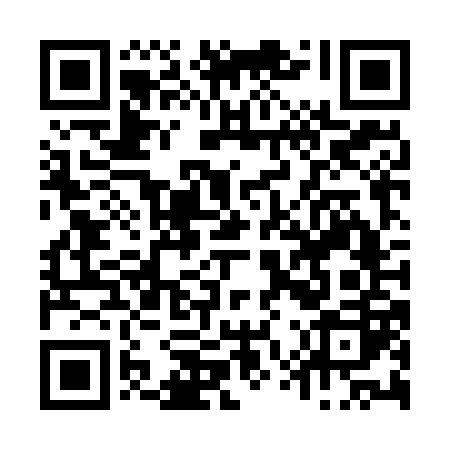 Ramadan times for Tiquisate, GuatemalaMon 11 Mar 2024 - Wed 10 Apr 2024High Latitude Method: NonePrayer Calculation Method: Muslim World LeagueAsar Calculation Method: ShafiPrayer times provided by https://www.salahtimes.comDateDayFajrSuhurSunriseDhuhrAsrIftarMaghribIsha11Mon5:055:056:1512:153:366:156:157:2212Tue5:045:046:1512:153:366:166:167:2213Wed5:035:036:1412:153:356:166:167:2214Thu5:025:026:1312:143:356:166:167:2315Fri5:025:026:1312:143:356:166:167:2316Sat5:015:016:1212:143:346:166:167:2317Sun5:005:006:1112:143:346:166:167:2318Mon5:005:006:1112:133:336:166:167:2319Tue4:594:596:1012:133:336:166:167:2320Wed4:584:586:0912:133:326:166:167:2321Thu4:584:586:0812:123:326:176:177:2322Fri4:574:576:0812:123:326:176:177:2423Sat4:564:566:0712:123:316:176:177:2424Sun4:554:556:0612:123:316:176:177:2425Mon4:554:556:0612:113:306:176:177:2426Tue4:544:546:0512:113:296:176:177:2427Wed4:534:536:0412:113:296:176:177:2428Thu4:524:526:0412:103:286:176:177:2429Fri4:524:526:0312:103:286:176:177:2430Sat4:514:516:0212:103:276:176:177:2531Sun4:504:506:0112:093:276:186:187:251Mon4:494:496:0112:093:266:186:187:252Tue4:494:496:0012:093:256:186:187:253Wed4:484:485:5912:093:256:186:187:254Thu4:474:475:5912:083:246:186:187:255Fri4:464:465:5812:083:246:186:187:266Sat4:464:465:5712:083:236:186:187:267Sun4:454:455:5712:073:226:186:187:268Mon4:444:445:5612:073:226:186:187:269Tue4:434:435:5512:073:216:196:197:2610Wed4:434:435:5512:073:216:196:197:27